MASTER MOVE-IN CHECKLIST                     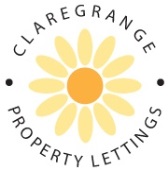 PROPERTY INFORMATIONAddress:Postcode:Tenant(s):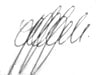 Agent signature:Agreed and signed by tenant(s):__________________________________Tenancy agreement copy signed and dated: Rent (amount and frequency): Standing order provided: Damage deposit (received and registered):Provide gas cert:Smoke/fire alarms tested: Gas meter reading:                       ProviderElectricity meter reading: ProviderWater meter reading: Severn TrentComplete inventory/pictures:Waste and recycling information: Keys: Other KeysCheck right to rent:Email address tenant 1EPC providedDate: